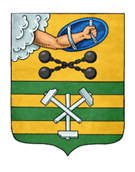 ПЕТРОЗАВОДСКИЙ ГОРОДСКОЙ СОВЕТ19 сессия 28 созываРЕШЕНИЕот 23 ноября 2018 г. № 28/19-398О принятии в первом чтении проекта решения о бюджетеПетрозаводского городского округа на 2019 год и наплановый период 2020 и 2021 годов и об основныххарактеристиках бюджета Петрозаводского городскогоокруга на 2019 год и на плановый период 2020 и 2021 годовРассмотрев представленный Администрацией Петрозаводского городского округа к первому чтению проект решения о бюджете Петрозаводского городского округа на 2019 год и на плановый период 2020 и 2021 годов, Петрозаводский городской СоветРЕШИЛ:1. Утвердить основные характеристики бюджета Петрозаводского городского округа (далее - бюджет городского округа) на 2019 год:- прогнозируемый общий объем доходов бюджета городского округа в сумме 4 944 118,7 тыс. руб., в том числе объем безвозмездных поступлений в сумме 2 477 901,9 тыс. руб., из них объем получаемых межбюджетных трансфертов в сумме 2 477 901,9 тыс. руб.;- общий объем расходов бюджета городского округа в сумме 4 944 118,7 тыс. руб.;- дефицит бюджета городского округа в сумме 0,0 тыс. руб. 2. Утвердить верхний предел муниципального внутреннего долга Петрозаводского городского округа по состоянию на 1 января 2020 года в сумме 2 300 823,8 тыс. руб., в том числе верхний предел долга по муниципальным гарантиям 0,0 тыс. руб.3. Утвердить основные характеристики бюджета городского округа на 2020 год и на 2021 год:- прогнозируемый общий объем доходов бюджета городского округа на 2020 год в сумме 4 595 413,0 тыс. руб., в том числе объем безвозмездных поступлений в сумме 2 029 361,4 тыс. руб., из них объем получаемых межбюджетных трансфертов в сумме 2 029 361,4 тыс. руб., и на 2021 год в сумме 4 488 261,3 тыс. руб., в том числе объем безвозмездных поступлений в сумме 1 918 277,7 тыс. руб., из них объем получаемых межбюджетных трансфертов в сумме 1 918 277,7 тыс. руб.;- общий объем расходов бюджета городского округа на 2020 год в сумме 4 561 254,0 тыс. руб., в том числе условно утверждаемые расходы в сумме 111 178,1 тыс. руб., и на 2021 год в сумме 4 488 261,3 тыс. руб., в том числе условно утверждаемые расходы в сумме 136 556,5 тыс. руб.;- профицит бюджета городского округа на 2020 год в сумме 34 159,0 тыс.руб., дефицит бюджета городского округа на 2021 год в сумме 0,0 тыс. руб. 4. Утвердить верхний предел муниципального внутреннего долга Петрозаводского городского округа по состоянию на 1 января 2021 года в сумме 2 266 664,8 тыс. руб., в том числе верхний предел долга по муниципальным гарантиям 0,0 тыс. руб., и на 1 января 2022 года в сумме 2 266 664,8 тыс. руб., в том числе верхний предел долга по муниципальным гарантиям 0,0 тыс. руб.ПредседательПетрозаводского городского Совета                                   Г.П. БоднарчукГлава Петрозаводского городского округа                          И.Ю. Мирошник